GÉOMÉTRIE REPÉRÉE Tout le cours en vidéo : https://youtu.be/EehP4SFpo5c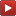 Dans tout le chapitre, on se place dans un repère orthonormé   du plan.Partie 1 : Rappels  Rappels du cours de 2de en vidéo : https://youtu.be/d-rUnClmcCY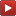 Propriétés :● Un vecteur directeur d’une droite d’équation cartésienne  est .  et  sont colinéaires si et seulement si . ● Dire que deux droites sont parallèles équivaut à dire qu’elles ont des vecteurs directeurs colinéaires. ● Soit deux points  et .La distance (ou la norme de ) est :  .Les coordonnées du milieu du segment [] sont : .Méthode : Déterminer une équation de droite à partir d'un point et d'un vecteur directeur (1) Vidéo https://youtu.be/NosYmlLLFB4  Déterminer une équation cartésienne de la droite  passant par le point  et de vecteur directeur .CorrectionLa droite  admet une équation cartésienne de la forme .Comme   est un vecteur directeur de , on a :  Soit  et .Une équation de  est donc de la forme . Pour déterminer , il suffit de substituer les coordonnées  de  dans l'équation :Une équation de  est donc .RemarqueUne autre méthode consiste à utiliser la colinéarité :Soit un point  de la droite .Comme le point  appartient également à , les vecteurs  et   sont colinéaires, soit : .Soit encore : .Une équation cartésienne de  est : .Méthode : Déterminer une équation de droite à partir d'un point et d'un vecteur directeur (2) Vidéo https://youtu.be/i5WD8IZdEqk Déterminer une équation cartésienne de la droite  passant par les points  et .Correction●  et  appartiennent à  donc  est un vecteur directeur de . On a : . Donc  et .Une équation cartésienne de  est de la forme : . appartient à  donc :  donc .Une équation cartésienne de  est :  ou encore .Tracer une droite dans un repère : Vidéo https://youtu.be/EchUv2cGtzo Partie 2 : Vecteur normal à une droiteDéfinition : Soit une droite .On appelle vecteur normal à la droite , un vecteur non nul orthogonal à un vecteur directeur de . 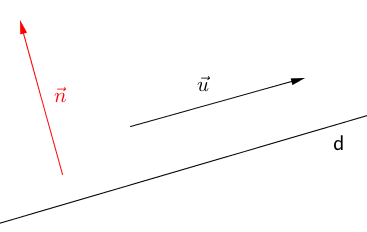 								  est un vecteur directeur 			 est un vecteur normalPropriété : - Une droite de vecteur normal  admet une équation cartésienne de la forme  où  est un nombre réel à déterminer.- Réciproquement, la droite d'équation cartésienne  admet le vecteur  pour vecteur normal.Démonstration :- Soit un point  de la droite. est un point de la droite si et seulement si   et   sont orthogonaux.Soit : Soit encore : .- Si  est une équation cartésienne de la droite alors  est un vecteur directeur de la droite. Le vecteur  vérifie :  . Donc les vecteurs  et  sont orthogonaux.Exemple :Soit la droite d'équation cartésienne .Un vecteur normal de la droite est .
Un vecteur directeur de la droite est : .On vérifie que  et  sont orthogonaux : Méthode : Déterminer une équation de droite connaissant un point et un vecteur normal Vidéo https://youtu.be/oR5QoWCiDIo On considère la droite  passant par le point  et dont un vecteur normal est le vecteur .Déterminer une équation cartésienne de la droite .Correction● Comme  est un vecteur normal de , une équation cartésienne de  est de la forme  ● Le point  appartient à la droite , donc :   et donc : .Une équation cartésienne de  est : .Méthode : Déterminer les coordonnées du projeté orthogonal d’un point sur une droite   Vidéo https://youtu.be/-HNUbyU72PcSoit la droite  d’équation  et le point  de coordonnées .Déterminer les coordonnées du point , projeté orthogonal de  sur la droite .Correction- On commence par déterminer une équation de la droite () :Comme  et () sont perpendiculaires, un vecteur directeur de  est un vecteur normal de ().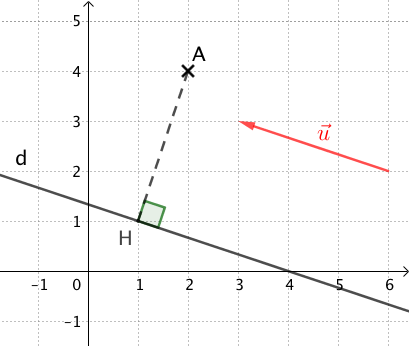 Une équation cartésienne de  est , donc le vecteur   est un vecteur directeur de .Et donc  est un vecteur normal de ().Une équation de () est de la forme : .Or, le point appartient à (), donc ses coordonnées vérifient l’équation de la droite.On a :  soit .Une équation de () est donc : .-  est le point d’intersection de  et (), donc ses coordonnées  vérifient les équations des deux droites. Résolvons alors le système :Le point , projeté orthogonal de  sur la droite , a pour coordonnées .Partie 3 : Équations de cerclePropriété : Une équation du cercle de centre  et de rayon  est : Éléments de démonstration : Tout point  appartient au cercle de centre  et de rayon  si et seulement .Exemple :Le cercle de de centre  et de rayon  a pour équation : Méthode : Déterminer une équation d'un cercle Vidéo https://youtu.be/Nr4Fcr-GhXM On considère le cercle de centre  et passant par le point . Déterminer une équation du cercle.Correction● Le cercle a pour centre le point  donc une équation du cercle est de la forme :● On détermine le carré du rayon du cercle à l’aide de la formule de la distance :● Une équation cartésienne du cercle est alors : .Méthode : Déterminer les caractéristiques d'un cercle Vidéo https://youtu.be/nNidpOAhLE8 L’équation  est-elle une équation de cercle ? Si oui, déterminer son centre et son rayon.CorrectionIl s’agit d’une équation du cercle de centre  et de rayon 3.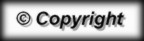 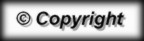 